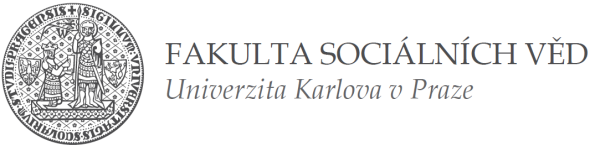 Formulář recenzního posudkuFakulta sociálních věd Univerzity Karlovy v PrazeNázev publikace: 	Autor(ka)/Editor(ka): 1) 	Posuďte žánr textu:			vědecká monografie,			kolektivní monografie,			sborník,			učební text,			edice dokumentů,			jiný.	2)	V případě vědecké monografie (včetně monografie kolektivní) krátce zhodnoťte hlavní výzkumné otázky, teze a hypotézy.3)	Uveďte, do jaké míry je autorem (autorkou) zvolené téma přínosné, resp. nové a dosud neprobádané.4)	Posuďte text z hlediska vhodnosti teoretických východisek a metodologických postupů.5)	Posuďte text z hlediska případných věcných a formálních nepřesností či chyb.6)	V závěru vyberte z následujících možností, zda text doporučujete k publikování či nikoliv.			doporučuji bez výhrad,			doporučuji s drobnými výhradami,			doporučuji se zásadními výhradami,			nedoporučuji.Recenzent(ka): Pracoviště: Datum:                    					Podpis: 